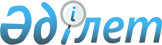 Мақтаарал аудандық мәслихатының 2012 жылғы 21 желтоқсандағы № 12-55-V "2013-2015 жылдарға арналған аудандық бюджет туралы" шешіміне өзгерістер енгізу туралы
					
			Күшін жойған
			
			
		
					Оңтүстік Қазақстан облысы Мақтаарал аудандық мәслихатының 2013 жылғы 31 қазандағы № 23-126-V шешімі. Оңтүстік Қазақстан облысының әділет департаментімен 2013 жылғы 7 қарашада № 2402 болып тіркелді. Қолданылу мерзімінің аяқталуына байланысты күші жойылды - (Оңтүстік Қазақстан облысы Мақтаарал аудандық мәслихатының 2014 жылғы 24 қаңтардағы № 11 хатымен)      Ескерту. Қолданылу мерзімінің аяқталуына байланысты күші жойылды - (Оңтүстік Қазақстан облысы Мақтаарал аудандық мәслихатының 24.01.2014 № 11 хатымен).      РҚАО-ның ескертпесі.

      Құжаттың мәтінінде түпнұсқаның пунктуациясы мен орфографиясы сақталған.

      Қазақстан Республикасының 2008 жылғы 4 желтоқсандағы Бюджет кодексінің 109-бабының 5-тармағына, «Қазақстан Республикасындағы жергілікті мемлекеттік басқару және өзін-өзі басқару туралы» Қазақстан Республикасының 2001 жылғы 23 қаңтардағы Заңының 6-бабының 1 тармағының 1) тармақшасына және Оңтүстік Қазақстан облыстық мәслихатының 2013 жылғы 25 қазандағы № 19/166-V «Оңтүстік Қазақстан облыстық мәслихатының 2012 жылғы 7 желтоқсандағы № 9/71-V «2013-2015 жылдарға арналған облыстық бюджет туралы» шешіміне өзгерістер мен толықтыру енгізу туралы» Нормативтік құқықтық актілерді мемлекеттік тіркеу тізілімінде № 2388 тіркелген шешіміне сәйкес, Мақтаарал аудандық мәслихаты ШЕШІМ ҚАБЫЛДАДЫ:



      1. Мақтаарал аудандық мәслихатының 2012 жылғы 21 желтоқсандағы № 12-55-V «2013-2015 жылдарға арналған аудандық бюджет туралы» (Нормативтік құқықтық актілерді мемлекеттік тіркеу тізілімінде № 2202 тіркелген, 2013 жылғы 18 қаңтардағы және 25 қаңтардағы «Мақтаарал» газетінде жарияланған) шешіміне мынадай өзгерістер енгізілсін:



      1-тармақ жаңа редакцияда жазылсын:

      «1. Мақтаарал ауданының 2013-2015 жылдарға арналған аудандық бюджеті 1, 2 және 3-қосымшаларға сәйкес, оның ішінде 2013 жылға мынадай көлемде бекітілсін:

      1) кірістер – 23796600 мың теңге, оның ішінде:

      салықтық түсімдер – 1393173 мың теңге;

      салықтық емес түсімдер – 8566 мың теңге;

      негізгі капиталды сатудан түсетін түсімдер – 40227 мың теңге;

      трансферттер түсімі – 22354634 мың теңге;

      2) шығындар – 23929619 мың теңге;

      3) таза бюджеттік кредиттеу – 243132 мың теңге;

      бюджеттік кредиттер – 258392 мың теңге;

      бюджеттік кредиттерді өтеу – 15260 мың теңге;

      4) қаржы активтерімен операциялар бойынша сальдо – 0 теңге, оның ішінде:

      қаржы активтерін сатып алу – 0 теңге;

      мемлекеттің қаржы активтерін сатудан түсетін түсімдер – 0 теңге;

      5) бюджет тапшылығы (профициті) – -376151 мың теңге;

      6) бюджет тапшылығын қаржыландыру (профицитін пайдалану) – 376151 мың теңге, оның ішінде:

      қарыздар түсімі – 258392 мың теңге;

      қарыздарды өтеу – 14411 мың теңге;

      бюджет қаражатының пайдаланылатын қалдықтары – 132170 мың теңге.».



      Көрсетілген шешімнің 1-қосымшасы осы шешімнің қосымшасына сәйкес жаңа редакцияда жазылсын.



      2. Осы шешім 2013 жылдың 1 қаңтарынан бастап қолданысқа енгізіледі.      Аудандық мәслихат сессиясының төрағасы:    Қ.Ақтөреева      Аудандық мәслихаттың хатшысы:              О.Дәндібаев

Мақтаарал аудандық мәслихатының

2013 жылғы 31 қазандағы № 23-126-V

шешіміне қосымшаМақтаарал аудандық мәслихатының

2012 жылғы 21 желтоқсандағы № 12-55-V

шешіміне 1-қосымша 2013 жылға арналған аудандық бюджет
					© 2012. Қазақстан Республикасы Әділет министрлігінің «Қазақстан Республикасының Заңнама және құқықтық ақпарат институты» ШЖҚ РМК
				СанатыСанатыАтауыСомасы, мың теңгеСыныбыСыныбыСомасы, мың теңгеIшкi сыныбыIшкi сыныбыIшкi сыныбыСомасы, мың теңге1111231. Кірістер23 796 6001Салықтық түсімдер1 393 17301Табыс салығы524 2842Жеке табыс салығы524 28403Әлеуметтiк салық470 2871Әлеуметтік салық470 28704Меншiкке салынатын салықтар317 2161Мүлiкке салынатын салықтар148 6883Жер салығы40 2264Көлiк құралдарына салынатын салық111 8025Бірыңғай жер салығы16 50005Тауарларға, жұмыстарға және қызметтерге салынатын iшкi салықтар52 3882Акциздер16 0253Табиғи және басқа ресурстарды пайдаланғаны үшiн түсетiн түсiмдер6 6674Кәсiпкерлiк және кәсiби қызметтi жүргiзгенi үшiн алынатын алымдар28 4385Ойын бизнесіне салық1 25807Басқа да салықтар1 6311Басқа да салықтар1 63108Заңдық мәнді іс-әрекеттерді жасағаны және (немесе) оған уәкілеттігі бар мемлекеттік органдар немесе лауазымды адамдар құжаттар бергені үшін алатын міндетті төлемдер27 3671Мемлекеттік баж27 3672Салықтық емес түсiмдер8 56601Мемлекеттік меншіктен түсетін кірістер4 0011Мемлекеттік кәсіпорындардың таза кірісі бөлігінің түсімдері6845Мемлекет меншігіндегі мүлікті жалға беруден түсетін кірістер3 31704Мемлекеттік бюджеттен қаржыландырылатын, сондай-ақ Қазақстан Республикасы Ұлттық Банкінің бюджетінен (шығыстар сметасынан) ұсталатын және қаржыландырылатын мемлекеттік мекемелер салатын айыппұлдар, өсімпұлдар, санкциялар, өндіріп алулар1351Мұнай секторы ұйымдарынан түсетін түсімдерді қоспағанда, мемлекеттік бюджеттен қаржыландырылатын, сондай-ақ Қазақстан Республикасы Ұлттық Банкінің бюджетінен (шығыстар сметасынан) ұсталатын және қаржыландырылатын мемлекеттік мекемелер салатын айыппұлдар, өсімпұлдар, санкциялар, өндіріп алулар13506Басқада салықтық емес түсiмдер4 4301Басқада салықтық емес түсiмдер4 4303Негізгі капиталды сатудан түсетін түсімдер40 22701Мемлекеттік мекемелерге бекітілген мемлекеттік мүлікті сату17 9121Мемлекеттік мекемелерге бекітілген мемлекеттік мүлікті сату17 91203Жердi және материалдық емес активтердi сату22 3151Жерді сату22 3154Трансферттер түсімі22 354 63402Мемлекеттiк басқарудың жоғары тұрған органдарынан түсетiн трансферттер22 354 6342Облыстық бюджеттен түсетiн трансферттер22 354 634Функционалдық топФункционалдық топФункционалдық топФункционалдық топФункционалдық топСомасы, мың теңгеКіші функцияКіші функцияКіші функцияКіші функцияСомасы, мың теңгеБюджеттік бағдарламалардың әкiмшiсiБюджеттік бағдарламалардың әкiмшiсiБюджеттік бағдарламалардың әкiмшiсiСомасы, мың теңгеБағдарламаБағдарламаСомасы, мың теңгеАтауыСомасы, мың теңге1111232. Шығындар23 929 61901Жалпы сипаттағы мемлекеттiк қызметтер564 4061Мемлекеттiк басқарудың жалпы функцияларын орындайтын өкiлдiк, атқарушы және басқа органдар529 004112Аудан (облыстық маңызы бар қала) мәслихатының аппараты15 101001Аудан (облыстық маңызы бар қала) мәслихатының қызметін қамтамасыз ету жөніндегі қызметтер14 141003Мемлекеттік органның күрделі шығыстары960122Аудан (облыстық маңызы бар қала) әкімінің аппараты142 177001Аудан (облыстық маңызы бар қала) әкімінің қызметін қамтамасыз ету жөніндегі қызметтер125 619003Мемлекеттік органның күрделі шығыстары16 558123Қаладағы аудан, аудандық маңызы бар қала, кент, ауыл (село), ауылдық (селолық) округ әкімінің аппараты371 726001Қаладағы аудан, аудандық маңызы бар қаланың, кент, ауыл (селоның), ауылдық (селолық) округ әкімінің қызметін қамтамасыз ету жөніндегі қызметтер350 394022Мемлекеттік органның күрделі шығыстары21 3322Қаржылық қызмет1 500459Ауданның (облыстық маңызы бар қаланың) экономика және қаржы бөлімі1 500003Салық салу мақсатында мүлікті бағалауды жүргізу1 5009Жалпы сипаттағы өзге де мемлекеттiк қызметтер33 902459Ауданның (облыстық маңызы бар қаланың) экономика және қаржы бөлімі31 902001Ауданның (облыстық маңызы бар қаланың) экономикалық саясаттың, қалыптастыру мен дамыту, мемлекеттік жоспарлау, бюджеттік атқару және коммуналдық меншігін басқару саласындағы мемлекеттік саясатты іске асыру жөніндегі қызметтер30 602015Мемлекеттік органның күрделі шығыстары1 300467Ауданның (облыстық маңызы бар қаланың) құрылыс бөлімі2 000040Мемлекеттік органдардың объектілерін дамыту2 00002Қорғаныс19 2381Әскери мұқтаждықтар19 238122Аудан (облыстық маңызы бар қала) әкімінің аппараты19 238005Жалпыға бірдей әскери міндетті атқару шеңберіндегі іс-шаралар19 23803Қоғамдық тәртіп, қауіпсіздік, құқықтық, сот, қылмыстық-атқару қызметі2 6029Қоғамдық тәртіп және қауіпсіздік саласындағы басқа да қызметтер2 602485Ауданның (облыстық маңызы бар қаланың) жолаушылар көлігі және автомобиль жолдары бөлімі2 602021Елдi мекендерде жол жүрісі қауiпсiздiгін қамтамасыз ету2 60204Бiлiм беру17 332 1631Мектепке дейiнгi тәрбиелеу және оқыту2 319 031123Қаладағы аудан, аудандық маңызы бар қала, кент, ауыл (село), ауылдық (селолық) округ әкімінің аппараты1 967 031004Мектепке дейінгі тәрбие ұйымдарының қызметін қамтамасыз ету2 350041Мектепке дейінгі білім беру ұйымдарында мемлекеттік білім беру тапсырысын іске асыруға1 964 681464Ауданның (облыстық маңызы бар қаланың) білім бөлімі352 000009Мектепке дейінгі тәрбиелеу мен оқытуды қамтамасыз ету39 210040Мектепке дейінгі білім беру ұйымдарында мемлекеттік білім беру тапсырысын іске асыруға312 7902Бастауыш, негізгі орта және жалпы орта бiлiм беру10 836 608123Қаладағы аудан, аудандық маңызы бар қала, кент, ауыл (село), ауылдық (селолық) округ әкімінің аппараты15 070005Ауылдық (селолық) жерлерде балаларды мектепке дейін тегін алып баруды және кері алып келуді ұйымдастыру15 070464Ауданның (облыстық маңызы бар қаланың) білім бөлімі10 821 538003Жалпы білім беру10 756 644006Балаларға қосымша білім беру64 8944Техникалық және кәсіптік, орта білімнен кейінгі білім беру34 591464Ауданның (облыстық маңызы бар қаланың) білім бөлімі34 591018Кәсіптік оқытуды ұйымдастыру34 5919Бiлiм беру саласындағы өзге де қызметтер4 141 933464Ауданның (облыстық маңызы бар қаланың) білім бөлімі442 819001Жергілікті деңгейде білім беру саласындағы мемлекеттік саясатты іске асыру жөніндегі қызметтер15 808005Ауданның (облыстық маңызы бар қаланың) мемлекеттік білім беру мекемелер үшін оқулықтар мен оқу-әдiстемелiк кешендерді сатып алу және жеткізу112 408012Мемлекеттік органның күрделі шығыстары300015Республикалық бюджеттен берілетін трансферттер есебінен жетім баланы (жетім балаларды) және ата-аналарының қамқорынсыз қалған баланы (балаларды) күтіп-ұстауға асыраушыларына ай сайынғы ақшалай қаражат төлемдері40 210020Республикалық бюджеттен берілетін трансферттер есебінен үйде оқытылатын мүгедек балаларды жабдықпен, бағдарламалық қамтыммен қамтамасыз ету33 654067Ведомстволық бағыныстағы мемлекеттік мекемелерінің және ұйымдарының күрделі шығыстары240 439467Ауданның (облыстық маңызы бар қаланың) құрылыс бөлімі3 699 114037Білім беру объектілерін салу және реконструкциялау3 699 11406Әлеуметтiк көмек және әлеуметтiк қамтамасыз ету961 4162Әлеуметтiк көмек905 350451Ауданның (облыстық маңызы бар қаланың) жұмыспен қамту және әлеуметтік бағдарламалар бөлімі905 350002Еңбекпен қамту бағдарламасы13 456004Ауылдық жерлерде тұратын денсаулық сақтау, білім беру, әлеуметтік қамтамасыз ету, мәдениет және спорт мамандарына отын сатып алуға Қазақстан Республикасының заңнамасына сәйкес әлеуметтік көмек көрсету27 000005Мемлекеттік атаулы әлеуметтік көмек15 432006Тұрғын үй көмегі20 000007Жергілікті өкілетті органдардың шешімі бойынша мұқтаж азаматтардың жекелеген топтарына әлеуметтік көмек26 689010Үйден тәрбиеленіп оқытылатын мүгедек балаларды материалдық қамтамасыз ету4 116014Мұқтаж азаматтарға үйде әлеуметтiк көмек көрсету104 82501618 жасқа дейінгі балаларға мемлекеттік жәрдемақылар648 936017Мүгедектерді оңалту жеке бағдарламасына сәйкес, мұқтаж мүгедектерді міндетті гигиеналық құралдармен және ымдау тілі мамандарының қызмет көрсетуін, жеке көмекшілермен қамтамасыз ету44 8969Әлеуметтiк көмек және әлеуметтiк қамтамасыз ету салаларындағы өзге де қызметтер56 066451Ауданның (облыстық маңызы бар қаланың) жұмыспен қамту және әлеуметтік бағдарламалар бөлімі56 066001Жергілікті деңгейде жұмыспен қамтуды қамтамасыз ету және халық үшін әлеуметтік бағдарламаларды іске асыру саласындағы мемлекеттік саясатты іске асыру жөніндегі қызметтер49 298011Жәрдемақыларды және басқа да әлеуметтік төлемдерді есептеу, төлеу мен жеткізу бойынша қызметтерге ақы төлеу5 668021Мемлекеттік органның күрделі шығыстары1 10007Тұрғын үй-коммуналдық шаруашылық2 057 5611Тұрғын үй шаруашылығы260 079467Ауданның (облыстық маңызы бар қаланың) құрылыс бөлімі161 229003Мемлекеттік коммуналдық тұрғын үй қорының тұрғын үйін жобалау, салу және (немесе) сатып алу161 229497Ауданның (облыстық маңызы бар қаланың) тұрғын үй- коммуналдық шаруашылық бөлімі98 850001Жергілікті деңгейде тұрғын үй-коммуналдық шаруашылық саласындағы мемлекеттік саясатты іске асыру бойынша қызметтер24 922003Мемлекеттік органның күрделі шығыстары 1 046005Мемлекеттік тұрғын үй қорын сақтауды ұйымдастыру9 705031Кондоминиум объектілеріне техникалық паспорттар дайындау4 296033Инженерлік коммуникациялық инфрақұрылымды жобалау, дамыту, жайластыру және (немесе) сатып алу4 113041Жұмыспен қамту-2020 жол картасы бойынша қалаларды және ауылдық елді мекендерді дамыту шеңберінде объектілерді жөндеу және абаттандыру54 7682Коммуналдық шаруашылық1 475 262467Ауданның (облыстық маңызы бар қаланың) құрылыс бөлімі182006Сумен жабдықтау және су бұру жүйесін дамыту182497Ауданның (облыстық маңызы бар қаланың) тұрғын үй- коммуналдық шаруашылық бөлімі1 475 080016Сумен жабдықтау және су бұру жүйесінің жұмыс істеуі151 734029Сумен жабдықтау және су бұру жүйелерін дамыту848 173058Ауылдық елді мекендердегі сумен жабдықтау және су бұру жүйелерін дамыту475 1733Елді-мекендерді абаттандыру322 220123Қаладағы аудан, аудандық маңызы бар қала, кент, ауыл (село), ауылдық (селолық) округ әкімінің аппараты105 000011Елді мекендерді абаттандыру мен көгалдандыру105 000497Ауданның (облыстық маңызы бар қаланың) тұрғын үй- коммуналдық шаруашылық бөлімі217 220025Елді мекендердің көшелерін жарықтандыру37 710030Елді мекендердің санитариясын қамтамасыз ету31 991034Жерлеу орындарын күтіп-ұстау және туысы жоқтарды жерлеу600035Елді мекендерді абаттандыру мен көгалдандыру146 91908Мәдениет, спорт, туризм және ақпараттық кеңістiк584 7841Мәдениет саласындағы қызмет128 514455Ауданның (облыстық маңызы бар қаланың) мәдениет және тілдерді дамыту бөлімі106 915003Мәдени-демалыс жұмысын қолдау106 915467Ауданның (облыстық маңызы бар қаланың) құрылыс бөлімі21 599011Мәдениет объектілерін дамыту21 5992Спорт257 000465Ауданның (облыстық маңызы бар қаланың) дене шынықтыру және спорт бөлімі251 000005Ұлттық және бұқаралық спорт түрлерін дамыту238 741006Аудандық (облыстық маңызы бар қалалық) деңгейде спорттық жарыстар өткiзу2 687007Әртүрлi спорт түрлерi бойынша аудан (облыстық маңызы бар қала) құрама командаларының мүшелерiн дайындау және олардың облыстық спорт жарыстарына қатысуы9 572467Ауданның (облыстық маңызы бар қаланың) құрылыс бөлімі6 000008Спорт және туризм объектілерін дамыту6 0003Ақпараттық кеңiстiк94 268455Ауданның (облыстық маңызы бар қаланың) мәдениет және тілдерді дамыту бөлімі85 610006Аудандық (қалалық) кiтапханалардың жұмыс iстеуi74 390007Мемлекеттік тілді және Қазақстан халықтарының басқа да тілдерін дамыту11 220456Ауданның (облыстық маңызы бар қаланың) ішкі саясат бөлімі8 658002Газеттер мен журналдар арқылы мемлекеттік ақпараттық саясат жүргізу жөніндегі қызметтер5 358005Телерадио хабарларын тарату арқылы мемлекеттік ақпараттық саясатты жүргізу жөніндегі қызметтер3 3009Мәдениет, спорт, туризм және ақпараттық кеңiстiктi ұйымдастыру жөнiндегi өзге де қызметтер105 002455Ауданның (облыстық маңызы бар қаланың) мәдениет және тілдерді дамыту бөлімі66 312001Жергілікті деңгейде тілдерді және мәдениетті дамыту саласындағы мемлекеттік саясатты іске асыру жөніндегі қызметтер8 412010Мемлекеттік органның күрделі шығыстары400032Ведомстволық бағыныстағы мемлекеттік мекемелерінің және ұйымдарының күрделі шығыстары57 500456Ауданның (облыстық маңызы бар қаланың) ішкі саясат бөлімі24 441001Жергілікті деңгейде ақпарат, мемлекеттілікті нығайту және азаматтардың әлеуметтік сенімділігін қалыптастыру саласында мемлекеттік саясатты іске асыру жөніндегі қызметтер12 153003Жастар саясаты саласында іс-шараларды iске асыру12 038006Мемлекеттік органның күрделі шығыстары250465Ауданның (облыстық маңызы бар қаланың) дене шынықтыру және спорт бөлімі14 249001Жергілікті деңгейде дене шынықтыру және спорт саласындағы мемлекеттік саясатты іске асыру жөніндегі қызметтер12 109004Мемлекеттік органның күрделі шығыстары140032Ведомстволық бағыныстағы мемлекеттік мекемелерінің және ұйымдарының күрделі шығыстары2 00009Отын-энергетика кешенi және жер қойнауын пайдалану1 426 6239Отын-энергетика кешені және жер қойнауын пайдалану саласындағы өзге де қызметтер1 426 623497Ауданның (облыстық маңызы бар қаланың) тұрғын үй- коммуналдық шаруашылық бөлімі1 426 623009Жылу-энергетикалық жүйені дамыту3 120038Газ тасымалдау жүйесін дамыту1 423 50310Ауыл, су, орман, балық шаруашылығы, ерекше қорғалатын табиғи аумақтар, қоршаған ортаны және жануарлар дүниесін қорғау, жер қатынастары282 0321Ауыл шаруашылығы172 037459Ауданның (облыстық маңызы бар қаланың) экономика және қаржы бөлімі70 478099Мамандарды әлеуметтік қолдау жөніндегі шараларды іске асыру70 478467Ауданның (облыстық маңызы бар қаланың) құрылыс бөлімі23 872010Ауыл шаруашылығы объектілерін дамыту23 872473Ауданның (облыстық маңызы бар қаланың) ветеринария бөлімі45 284001Жергілікті деңгейде ветеринария саласындағы мемлекеттік саясатты іске асыру жөніндегі қызметтер15 024003Мемлекеттік органның күрделі шығыстары 3 412006Ауру жануарларды санитарлық союды ұйымдастыру800007Қаңғыбас иттер мен мысықтарды аулауды және жоюды ұйымдастыру10 700008Алып қойылатын және жойылатын ауру жануарлардың, жануарлардан алынатын өнімдер мен шикізаттың құнын иелеріне өтеу2 125009Жануарлардың энзоотиялық аурулары бойынша ветеринариялық іс-шараларды жүргізу12 805010Ауыл шаруашылығы жануарларын бірдейлендіру жөніндегі іс-шараларды жүргізу418477Ауданның (облыстық маңызы бар қаланың) ауыл шаруашылығы мен жер қатынастары бөлімі32 403001Жергілікті деңгейде ауыл шаруашылығы және жер қатынастары саласындағы мемлекеттік саясатты іске асыру жөніндегі қызметтер31 103003Мемлекеттік органның күрделі шығыстары1 3006Жер қатынастары7 474477Ауданның (облыстық маңызы бар қаланың) ауыл шаруашылығы мен жер қатынастары бөлімі7 474009Елдi мекендердi жерге және шаруашылық жағынан орналастыру7 4749Ауыл, су, орман, балық шаруашылығы және қоршаған ортаны қорғау мен жер қатынастары саласындағы өзге де қызметтер102 521473Ауданның (облыстық маңызы бар қаланың) ветеринария бөлімі102 521011Эпизоотияға қарсы іс-шаралар жүргізу102 52111Өнеркәсіп, сәулет, қала құрылысы және құрылыс қызметі49 0062Сәулет, қала құрылысы және құрылыс қызметі49 006467Ауданның (облыстық маңызы бар қаланың) құрылыс бөлімі16 228001Жергілікті деңгейде құрылыс саласындағы мемлекеттік саясатты іске асыру жөніндегі қызметтер16 028003Мемлекеттік органның күрделі шығыстары200468Ауданның (облыстық маңызы бар қаланың) сәулет және қала құрылысы бөлімі32 778001Жергілікті деңгейде сәулет және қала құрылысы саласындағы мемлекеттік саясатты іске асыру жөніндегі қызметтер7 923003Ауданның қала құрылысы даму аумағын және елді мекендердің бас жоспарлары схемаларын әзірлеу24 715004Мемлекеттік органның күрделі шығыстары14012Көлiк және коммуникация366 2921Автомобиль көлiгi363 289485Ауданның (облыстық маңызы бар қаланың) жолаушылар көлігі және автомобиль жолдары бөлімі363 289022Көлік инфрақұрылымын дамыту56 312023Автомобиль жолдарының жұмыс істеуін қамтамасыз ету306 9779Көлiк және коммуникациялар саласындағы өзге де қызметтер3 003485Ауданның (облыстық маңызы бар қаланың) жолаушылар көлігі және автомобиль жолдары бөлімі3 003001Жергілікті деңгейде жолаушылар көлігі және автомобиль жолдары саласындағы мемлекеттік саясатты іске асыру жөніндегі қызметтер2 503003Мемлекеттік органның күрделі шығыстары50013Өзгелер245 2573Кәсiпкерлiк қызметтi қолдау және бәсекелестікті қорғау13 396469Ауданның (облыстық маңызы бар қаланың) кәсіпкерлік бөлімі13 396001Жергілікті деңгейде кәсіпкерлік пен өнеркәсіпті дамыту саласындағы мемлекеттік саясатты іске асыру жөніндегі қызметтер13 296004Мемлекеттік органның күрделі шығыстары1009Өзгелер231 861459Ауданның (облыстық маңызы бар қаланың) экономика және қаржы бөлімі24 000012Ауданның (облыстық маңызы бар қаланың) жергілікті атқарушы органының резерві24 000497Ауданның (облыстық маңызы бар қаланың) тұрғын үй- коммуналдық шаруашылық бөлімі207 861043«Өңірлерді дамыту» Бағдарламасы шеңберінде өңірлерді экономикалық дамытуға жәрдемдесу бойынша шараларды іске асыру207 86115Трансферттер38 2391Трансферттер38 239459Ауданның (облыстық маңызы бар қаланың) экономика және қаржы бөлімі38 239006Пайдаланылмаған (толық пайдаланылмаған) нысаналы трансферттерді қайтару28 917024Мемлекеттік органдардың функцияларын мемлекеттік басқарудың төмен тұрған деңгейлерінен жоғарғы деңгейлерге беруге байланысты жоғары тұрған бюджеттерге берілетін ағымдағы нысаналы трансферттер9 3223. Таза бюджеттік кредиттеу243 132Функционалдық топФункционалдық топФункционалдық топФункционалдық топФункционалдық топСомасы, мың теңгеКіші функцияКіші функцияКіші функцияКіші функцияСомасы, мың теңгеБюджеттік бағдарламалардың әкiмшiсiБюджеттік бағдарламалардың әкiмшiсiБюджеттік бағдарламалардың әкiмшiсiСомасы, мың теңгеБағдарламаБағдарламаСомасы, мың теңгеАтауыСомасы, мың теңге111123Бюджеттік кредиттер258 39210Ауыл, су, орман, балық шаруашылығы, ерекше қорғалатын табиғи аумақтар, қоршаған ортаны және жануарлар дүниесін қорғау, жер қатынастары258 39201Ауыл шаруашылығы258 392459Ауданның (облыстық маңызы бар қаланың) экономика және қаржы бөлімі258 392018Мамандарды әлеуметтік қолдау шараларын іске асыруға берілетін бюджеттік кредиттер258 392СанатыСанатыАтауыСомасы, мың теңгеСыныбыСыныбыСомасы, мың теңгеIшкi сыныбыIшкi сыныбыIшкi сыныбыСомасы, мың теңге111123Бюджеттік кредиттерді өтеу15 2605Бюджеттік кредиттерді өтеу15 26001Бюджеттік кредиттерді өтеу15 2601Мемлекеттік бюджеттен берілген бюджеттік кредиттерді өтеу15 2604. Қаржы активтерімен операциялар бойынша сальдо0Қаржы активтерiн сатып алу0Мемлекеттiң қаржы активтерiн сатудан түсетiн түсiмдер05. Бюджет тапшылығы (профициті)-376 1516. Бюджет тапшылығын қаржыландыру (профицитін пайдалану)376 151СанатыСанатыАтауыСомасы, мың теңгеСыныбыСыныбыСомасы, мың теңгеIшкi сыныбыIшкi сыныбыIшкi сыныбыСомасы, мың теңге111123Қарыздар түсімі258 3927Қарыздар түсімі258 3921Мемлекеттік ішкі қарыздар258 3922Қарыз алу келісім-шарттары258 392Функционалдық топФункционалдық топФункционалдық топФункционалдық топФункционалдық топСомасы, мың теңгеКіші функцияКіші функцияКіші функцияКіші функцияСомасы, мың теңгеБюджеттік бағдарламалардың әкiмшiсiБюджеттік бағдарламалардың әкiмшiсiБюджеттік бағдарламалардың әкiмшiсiСомасы, мың теңгеБағдарламаБағдарламаСомасы, мың теңгеАтауыСомасы, мың теңге111123Қарыздарды өтеу14 41116Қарыздарды өтеу14 4111Қарыздарды өтеу14 411459Ауданның (облыстық маңызы бар қаланың) экономика және қаржы бөлімі14 411005Жергілікті атқарушы органның жоғарғы тұрған бюджет алдындағы борышын өтеу14 411СанатыСанатыАтауыСомасы, мың теңгеСыныбыСыныбыСомасы, мың теңгеIшкi сыныбыIшкi сыныбыIшкi сыныбыСомасы, мың теңге111123Бюджет қаражатының пайдаланылатын қалдықтары132 1708Бюджет қаражаттарының пайдаланылатын қалдықтары132 17001Бюджет қаражаты қалдықтары132 1701Бюджет қаражатының бос қалдықтары132 170